Інформаціяпро педагога-наставника обдарованої дитини(для обласного банку)1.Прізвище, ім'я, по батькові педагога –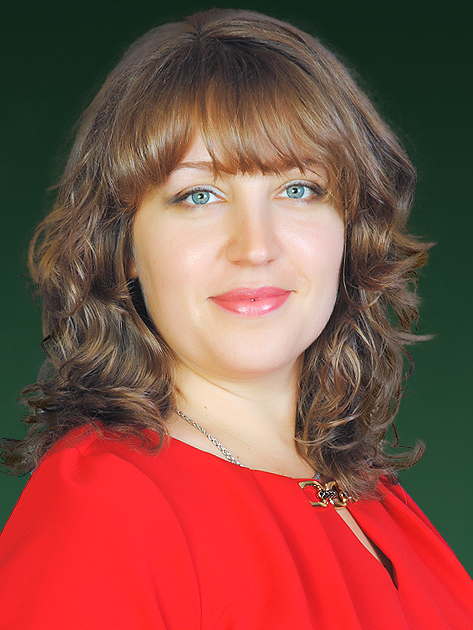    Зеркаль Дар’я Олександрівна2. Повна дата народження – 26.12.1984р.3. Повна назва навчального закладу, де працює –    Багатопрофільна гімназія Покровської міської ради4. Предмет, який викладає - біологія5. Загальний стаж – 14  років6. Педагогічний стаж – 14  років7. Категорія, звання, нагороди – спеціаліст І категорії8. Вид обдарованості, яку розвиває (інтелектуальна, практично-перетворювальна, художньо-естетична, психомоторна) (підкреслити)9. Педагогічне кредо: « Якщо запастися терпінням і виявити старання, то посіяне насіння неодмінно дасть добрі сходи» (Леонардо да Вінчі)10. Особисті досягнення вчителя: керівник міського методичного об'єднання вчителів біології, ІІ місце у міському етапі конкурсу "Вчитель року" в номінації "Біологія", постійний член журі міських та обласних олімпіад з біології, екології.11. Досягнення за 2 навчальні роки (підготовка переможців та призерів олімпіад, конкурсів, змагань тощо)В. о. директора                           Н. Б. Авер'янова Навчаль -ний рікМіський  рівеньМіський  рівеньОбласний рівеньОбласний рівеньВсеукраїнський рівеньВсеукраїнський рівеньНазва заходуРезуль-   татНазва заходуРезуль-татНазва заходуРезультат2017 - 2018 н. р. ІІ етап Всеукраїнської олімпіади з екології,Мєзніков О.,11 клас;Мірошниченко К., 10 класІІ місцеІІІ місцеІІІ етап Всеукраїнської олімпіади з екології,Мєзніков О.,11 клас;Мірошни-ченко К., 10 класІІІ місцеІ місцеІV етап Всеукраїнської олімпіади з екології,Мірошни-ченко К., 10 класучасник2018 - 2019ІІ етап Всеукраїнської олімпіади з біології, Матюхіна О.,10 клас;МірошниченкоК., 11 клас; ІІ етап Всеукраїнської олімпіади з екології,Мірошниченко К., 11 клас;Волошина Є., 10 класІІ місцеІІІ місцеІІ місцеІІ місцеІІІ етап Всеукраїнської олімпіади з екології,Мірошни-ченко К., 11 клас;Волошина Є., 10 класІІ місцеІІІ місцеІV етап Всеукраїнської олімпіади з екології,Мірошни-ченко К., 11 класучасник